RIYAS 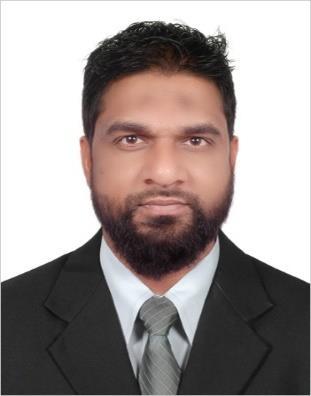 Quantity Surveyor 7 Years’ Experience GCC (U.A.E,Qatar & Sri Lanka)(Pre-Contract &Post Contract)Sri LankanMobile: C/o 971501685421Email: riyas.378462@2freemail.com 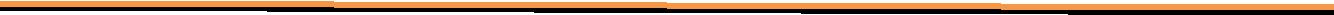 ProfileAn enthusiastic Quantity Surveyor with an excellent track record and 7 years of experience works for leading Main Contractors in Middle East & Sri Lanka. Experience spans over a wide range of projects, sectors, all the commercial aspects of Quantity Surveying including monthly interim valuation, variations, Sub Contractor dealing, claims etc. in all kind or projects such like Civil works, Infrastructures, MEP works & External works.Self-driven and goals orientated with a personable nature and possessing excellent teamwork and leadership skills.Key WordsQuantity Surveyor, Estimation, Cost management, Cost controller, BOQ preparation, Sub-Contractor Payment.Career SummaryJune 2016 to date.National Gulf Construction L.L.C (UAE).Quantity Surveyor.Nov 2014 to April 2016Consolidated Contractors International Company (CCIC)Assistant- Quantity Surveyor – (Doha, Qatar)Aug 2010 to Aug 2014Nazeeha Construction, Sri Lanka.Quantity Surveyor.Employment HistoryCompany: National Gulf Construction L.L.C (UAE).PositionPeriod: Quantity Surveyor: June 2016 to date.Project Details	: Working as a Quantity Surveyor in Residential Compound includinginfrastructure and external works at Umm Al Quwain (400 Villas) Project which worth 450 Million Dirham.Engineer	: Gececo Consulting EngineersEmployer	: Sheikh Zayed Housing Programme.Duties & ResponsibilitiesTaking off quantities and preparation of bill of quantities as per SMM7, POMIPreparation of monthly interim payment application with necessary backup such us joint measurement sheets, material on site, backup documents variations and claims etc.Dealing with Sub-Contractor including Sub contractor procurement and finalization, valuing of Sub Contractor payment application, preparing Sub Contractor payment certificate based on the work done and Sub Contractor final account.Preparing Material reconciliation sheet to identify the wastage based on available and consumed materials at site.Identify the variations and prepare the proposed variation order with estimate and necessary backups for Employer approval.Involvement for the negotiation process for the submitted proposed variation orders with Employer and Engineer.Build up new rates for any proposed variation.Adjust the Provisional Sum and Prime Cost (PC) in respect of nominated subcontractor/supplier amount/rate with actual quantities.Company: Consolidated Contractors International Company (CCIC) – Doha, QatarPosition Period: Assistant- Quantity Surveyor: Nov 2014 to April 2016Project Details: Worked as a Quantity Surveyor forNew port Project Qatar (NPP/DPCT)Project which worth 1.5 Billion QR. (Container Terminal, Infrastructure and Utility Buildings.) Project Manager: Worley ParsonsEngineer	: AECOMEmployer	: Government of QatarDuties & ResponsibilitiesTaking off quantities and preparation of bill of quantities as per QSMM, SMM7, POMIPreparing Monthly Payment Application with necessary backups.Evaluation of subcontractor’s payment applications & Preparation of Sub Contractors payment certificates and recording / monitoring of all site works.Preparing complete measurements from as built drawing for statement at completion.Follow-ups with the site team & QA/QC team for abortive works and additional works.Material reconciliation and preparing Material on Site.Preparation of Statement at Completion after substantially completion of work.Joint measurement with sub-contractors and client for valuations and variations and rectify disputes.Identify the variations and prepare the proposed variation order with estimate and necessary backups for Employer approval.Assist to prepare the monthly cost report.Company: Nazeeha Construction, Sri Lanka.Position Period: Junior- Quantity Surveyor: Aug 2010 to Aug 2014Duties & ResponsibilitiesTaking off Quantities for all items in BOQ as per SMM7 and/or CESMM3.Assisting Senior Estimator to review plans and architectural drawing.Compiling inquiries for Sub-contractors’ and Suppliers’ to request for quotationsFollowing up with sub-contractors and suppliers for quotations.Taking off quantities from drawing.Compiling a data base of information about reliable subcontractors and suppliersEstimation for extra works and variations.Preparation of bills for variation works.Calculating material consumption against work completed.Preparation of Bar Schedule and Bill of Quantity (BOQ).Certification of sub – contractor’s applications for paymentEvaluation and finalization of sub – contractor’s quotation & material price.Professional Qualifications:Obtained the Four Years Degree Course of B.Sc. Eng. (Hons.), Specializing in Civil Engineering at the University of Muratuwa, Sri Lanka.Successfully Completed Advanced Diploma in Auto Cad College of ICM ColomboSuccessfully Completed Certificate in Primavera – CADD Centre, Muratuwa.Successfully Completed Diploma in Computer Studies- Islamic Institute of Information Technology.Documents FamiliarPOMI, CESMM3, SMM7 & NRMReferencesAvailable on RequestComputer LiteratureBrilliant Knowledge and well experiences in MS office applications, Auto Cad, MS Project and PrimaveraHere by I assure that the correctness of above details are for the best of my knowledgeThanking YouRiyas.Personal profile:Personal profile:Full Name: RiyasDate of BirthDate of Birth: 19/July/1983ExperiencesExperiences: 7 YearsCivil StatusCivil Status: MarriedNationalityNationality: Sri LankanVisa StatusVisa Status: EmploymentCurrent LocationCurrent Location: Dubai, UAE